Додаток 7
до Авіаційних правил України
«Правила та порядок
аеронавігаційного обслуговування.
Управління аеронавігаційною інформацією»
(абзац шостий підпункту 1 пункту 5
глави 2 розділу V)ЗРАЗОКФормат ASHTAMПідпис укладача (не для передачі)I. ІНСТРУКЦІЇ ЩОДО ЗАПОВНЕННЯ ФОРМАТУ ASHTAM1. Загальні положення1. ASHTAM містить інформацію про стан вулканічної діяльності, коли зміна цієї діяльності має або передбачається, що буде мати важливе з точки зору експлуатації значення. Ця інформація надається з використанням наведеного в пункті 4 цього додатку нижче колірного коду стадії тривоги, що означає вулканічну діяльність.2. Якщо в результаті вулканічного виверження утворюється хмара попелу, що має важливе з точки зору експлуатації значення, в ASHTAM включається інформація про місце розташування, розміри і рух хмари попелу, а також про маршрути і ешелони польоту, які піддаються його впливу.3. Випуск ASHTAM з даними про вулканічне виверження, зазначеними в главі 3 цього додатку, не повинен затримуватися до отримання всієї інформації, передбаченої у пунктах А), К), повідомлення має видаватися відразу після отримання повідомлення про те, що відбувається або очікується, виверження, або зміна стану вулканічної діяльності, що має важливе з точки зору експлуатації значення, або повідомлення про хмару попелу. У разі очікуваного виверження і, за відсутності на даний момент хмари попелу слід заповнити пункти А) - Е), а у пунктах F) - I) вказати «не застосовується».Аналогічним чином, якщо повідомляється інформація про хмару вулканічного попелу, наприклад, в спеціальному донесенні з борту, але вулкан в даний час невідомий, то спочатку до отримання додаткової інформації слід видавати ASHTAM, в якому відповідним чином заповнюються пункти F) - K), а у пунктах A) - E) вказується «невідомо», ґрунтуючись на спеціальному донесенні з борту.В інших обставинах, якщо інформація для конкретного поля А)-К) відсутня, то вказується «НІ».4. Максимальний період дії ASHTAM становить 24 год. При зміні стадії тривоги видається нове повідомлення ASHTAM.2. Скорочений заголовок1. Після звичайного заголовка повідомлення AFTN включається скорочений заголовок «TT AAiiii CCCC MMYYGGgg (BBB)» для полегшення автоматичної обробки повідомлень ASHTAM в комп’ютерних базах даних.2. Зазначені умовні знаки позначають наступне:ТТ - умовне позначення даних ASHTAM - VA;АА - географічне умовне позначення держав, наприклад, NZ - Нова Зеландія (див. частину 2 «Літерні позначення національної приналежності» документу «Покажчики (індекси) місця розташування» (Doc 7910);iiii - серійний номер ASHTAM, що позначається групою з чотирьох цифр; CCCC - чотирибуквений покажчик місця розташування відповідного FIR (див. частину 5 DOC 7910 ІСАО «Покажчики (індекси) місця розташування»;MMYYGGgg - дата/час повідомлення, де:ММ - місяць, наприклад, січень - 01, грудень - 12;YY - число місяця;GGgg - час в годинах (GG) і хвилинах (gg) UTC;(ВВВ) - необов’язкова група для виправлення повідомлення ASHTAM, поширеного раніше з однаковим серійним номером - COR.3. Примітка. В позначенні (ВВВ) використовуються дужки для вказівки того, що дана група є необов’язковою.4. Приклад. Скорочений заголовок ASHTAM для FIR Окленд океанічний, повідомлення від 7 листопада в 0620 UTC:VANZ0001 NZZO 11070620.3. Зміст ASHTAM1. Пункт А. FIR, що піддається впливу, еквівалент покажчика місця розташування, наведеного в скороченому заголовку, відкритим текстом, в даному прикладі « FIR Окленд океанічний».2. Пункт В. Дата і час (UTC) першого виверження.3. Пункт С. Назва і номер вулкана, зазначені в додатку Н до «Керівництва по «хмарам» вулканічного попелу, радіоактивних матеріалів і токсичних хімічних речовин» (Doc 9691 ІСАО «MANUAL ON VOLCANIC ASH RADIOACTIVE MATERIAL AND TOXIC CHEMICAL CLOUDS») і на карті світу з інформацією про вулкани і основні аеронавігаційні особливості.4. Пункт D. Широта/довгота вулкана в цілих градусах або радіалах і видалення вулкану від NAVAID (як зазначено в додатку Н до Посібника ІСАО по «хмарам» вулканічного попелу, радіоактивних матеріалів і токсичних хімічних речовин (Doc 9691 ІСАО «MANUAL ON VOLCANIC ASH RADIOACTIVE MATERIAL AND TOXIC CHEMICAL CLOUDS») і на карті світу з інформацією про вулкани і основних аеронавігаційних особливості).5. Пункт Е. Кольоровий код стадії тривоги, що означає вулканічну діяльність, включаючи будь-який колірний код колишній стадії тривоги.Примітка.   Кольоровий код стадії тривоги, що позначає стан вулканічної діяльності або будь-яка зміна колишнього стану діяльності, повинен передаватися в районний диспетчерський центр (далі - РДЦ) РДЦ відповідальною установою по вулканології відповідної держави, наприклад: «СТАДІЯ ТРИВОГИ «ЧЕРВОНА» ПІСЛЯ «ЖОВТА» АБО СТАДІЯ ТРИВОГИ «ЗЕЛЕНА» ПІСЛЯ «ПОМАРАНЧЕВА».6. Пункт F. Якщо повідомляється про хмару вулканічного попелу, що має важливе з точки зору експлуатації значення, вказується горизонтальний розмір і підстава / вершина хмари попелу, використовуючи широту/довготу (в цілих градусах) і абсолютні висоти в тисячах метрів (футів) /або радіал і видалення від вулкана-джерела. Спочатку інформація може ґрунтуватися тільки на спеціальному донесенні з борту, проте подальша інформація може бути деталізована на основі даних відповідного органу метеорологічного стеження і/або консультативного центру з вулканічного попелу.7. Пункт G. Вказати прогнозований напрям руху хмари попелу на обраних рівнях, на основі інформації відповідального органу метеорологічного стеження і/або консультативного центру з вулканічного попелу.8. Пункт H. Вказати маршрути і ділянки маршрутів, а також ешелони польоту, які піддаються впливу або передбачається, що вони будуть схильні до дії.9. Пункт I. Вказати закриті райони повітряного простору, маршрути або ділянки маршрутів і наявність альтернативних маршрутів.10. Пункт J. Джерело інформації, наприклад «спеціальне донесення з борту» або «установа по вулканології». Слід завжди вказувати джерело інформації, незалежно від того, чи відбувається в дійсності виверження або повідомлено про хмару попелу чи ні.11. Пункт K. На додаток до вищевказаної інформації включити відкритим текстом будь-які дані, що мають важливе з точки зору експлуатації значення.Заголовок повідомленняІндекс черговостіІндекс черговостіІндекс черговостіІндекс черговостіІндекс черговостіІндекс черговостіІндекс черговостіІндекс черговостіІндекс черговостіІндекси адресатівІндекси адресатівІндекси адресатівІндекси адресатівІндекси адресатівІндекси адресатівІндекси адресатівІндекси адресатівІндекси адресатівІндекси адресатівІндекси адресатівІндекси адресатівІндекси адресатівІндекси адресатівІндекси адресатівЗаголовок повідомленняДата/час заповненняДата/час заповненняДата/час заповненняДата/час заповненняДата/час заповненняДата/час заповненняДата/час заповненняДата/час заповненняДата/час заповненняІндекс укладачаІндекс укладачаІндекс укладачаІндекс укладачаІндекс укладачаІндекс укладачаІндекс укладачаІндекс укладачаІндекс укладачаІндекс укладачаІндекс укладачаІндекс укладачаІндекс укладачаІндекс укладачаІндекс укладачаСкорочений заголовок      2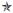 Серійний номер VA      2Серійний номер VA      2Серійний номер VA      2Серійний номер VA      2Серійний номер VA      2Серійний номер VA      2Серійний номер VA      2Серійний номер VA      2Серійний номер VAПокажчик місця розташуванняПокажчик місця розташуванняПокажчик місця розташуванняПокажчик місця розташуванняПокажчик місця розташуванняПокажчик місця розташуванняДата/час випускуДата/час випускуДата/час випускуДата/час випускуНеобов’язкова групаНеобов’язкова групаНеобов’язкова групаНеобов’язкова групаНеобов’язкова групаСкорочений заголовокVA22ASHTAMСерійний номерРайон польотної інформації, що зазнає впливуРайон польотної інформації, що зазнає впливуРайон польотної інформації, що зазнає впливуА)Дата/час (UTC) виверженняДата/час (UTC) виверженняДата/час (UTC) виверженняВ)Назва і номер вулканаНазва і номер вулканаНазва і номер вулканаС)Широта/довгота вулкана або радіал та віддаленість вулкана від NAVAIDШирота/довгота вулкана або радіал та віддаленість вулкана від NAVAIDШирота/довгота вулкана або радіал та віддаленість вулкана від NAVAIDD)Колірний код стадії тривоги, що позначає вулканічну діяльність, у тому числі будь-які колірні коди3 попередньої стадії тривогиКолірний код стадії тривоги, що позначає вулканічну діяльність, у тому числі будь-які колірні коди3 попередньої стадії тривогиКолірний код стадії тривоги, що позначає вулканічну діяльність, у тому числі будь-які колірні коди3 попередньої стадії тривогиЕ)Наявність і горизонтальні/вертикальні розміри хмари вулканічного попелу4Наявність і горизонтальні/вертикальні розміри хмари вулканічного попелу4Наявність і горизонтальні/вертикальні розміри хмари вулканічного попелу4F)Напрямок руху хмари попелу4Напрямок руху хмари попелу4Напрямок руху хмари попелу4G)Маршрути або ділянки маршрутів та ешелони польоту, що зазнають впливуМаршрути або ділянки маршрутів та ешелони польоту, що зазнають впливуМаршрути або ділянки маршрутів та ешелони польоту, що зазнають впливуH)Закриття повітряного простору, та/або маршрутів, або ділянок маршрутів та наявні альтернативні маршрути альтернативні маршрутиЗакриття повітряного простору, та/або маршрутів, або ділянок маршрутів та наявні альтернативні маршрути альтернативні маршрутиЗакриття повітряного простору, та/або маршрутів, або ділянок маршрутів та наявні альтернативні маршрути альтернативні маршрутиI)Джерело інформаціїДжерело інформаціїДжерело інформаціїJ)Примітки, що передаються відкритим текстомПримітки, що передаються відкритим текстомПримітки, що передаються відкритим текстомК)ПРИМІТКИ:1. Дивитися також додаток 5 відносно індексів адресатів, що використовується в системах заздалегідь визначеної розсилки.2. Внести прийняту в ІСАО літеру національної належності.3 Дивись пункт 3.5 Інструкції щодо заповнення формату АSHTAM.4. Інформацію про наявність, розміру, і руху хмари вулканічного попелу G) і H) можна отримати в консультативному центрі (центрах) по вулканічному попелу відповідальному за відповідний FIR.5. Назва пунктів в дужках ( ) не передається.ПРИМІТКИ:1. Дивитися також додаток 5 відносно індексів адресатів, що використовується в системах заздалегідь визначеної розсилки.2. Внести прийняту в ІСАО літеру національної належності.3 Дивись пункт 3.5 Інструкції щодо заповнення формату АSHTAM.4. Інформацію про наявність, розміру, і руху хмари вулканічного попелу G) і H) можна отримати в консультативному центрі (центрах) по вулканічному попелу відповідальному за відповідний FIR.5. Назва пунктів в дужках ( ) не передається.ПРИМІТКИ:1. Дивитися також додаток 5 відносно індексів адресатів, що використовується в системах заздалегідь визначеної розсилки.2. Внести прийняту в ІСАО літеру національної належності.3 Дивись пункт 3.5 Інструкції щодо заповнення формату АSHTAM.4. Інформацію про наявність, розміру, і руху хмари вулканічного попелу G) і H) можна отримати в консультативному центрі (центрах) по вулканічному попелу відповідальному за відповідний FIR.5. Назва пунктів в дужках ( ) не передається.ПРИМІТКИ:1. Дивитися також додаток 5 відносно індексів адресатів, що використовується в системах заздалегідь визначеної розсилки.2. Внести прийняту в ІСАО літеру національної належності.3 Дивись пункт 3.5 Інструкції щодо заповнення формату АSHTAM.4. Інформацію про наявність, розміру, і руху хмари вулканічного попелу G) і H) можна отримати в консультативному центрі (центрах) по вулканічному попелу відповідальному за відповідний FIR.5. Назва пунктів в дужках ( ) не передається.Кольоровий код стадії тривогиСтан вулканічної діяльностіСТАДІЯ ТРИВОГИ «ЗЕЛЕНА»Вулкан в нормальному стані, виверження не відбувається або після переходу з більш високої стадії тривоги.Вважається, що вулканічна діяльність припинилася і вулкан повернувся до нормального (без виверження) стануСТАДІЯ ТРИВОГИ «ЖОВТА»Вулкан проявляє підвищений рівень активності в порівнянні з відомими базовими рівнями або після переходу з більш високої стадії тривоги.Вулканічна діяльність значно ослабла, але потрібно продовжувати уважне спостереження, можливе відновлення активностіСТАДІЯ ТРИВОГИ «ПОМАРАНЧЕВА»Вулкан проявляє активність, підсилюється, зростає ймовірність виверження.Виверження вулкану без викиду або з незначним викидом попелу (при можливості вказати висоту шлейфу попелу)СТАДІЯ ТРИВОГИ «ЧЕРВОНА»Прогнозується неминуче виверження вулкану з можливістю значного викиду попелу в атмосферу.Відбувається виверження зі значним викидом попелу в атмосферу (при можливості вказати висоту шлейфу попелу)